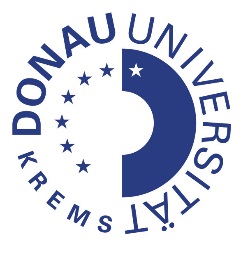 Program2nd Krems Dementia Conference VIRTUALDealing with Dementia: Prevention, Timely Detection and AwarenessCoordinated Efforts in Europe Between East and West16-18 November 2020Krems, Austria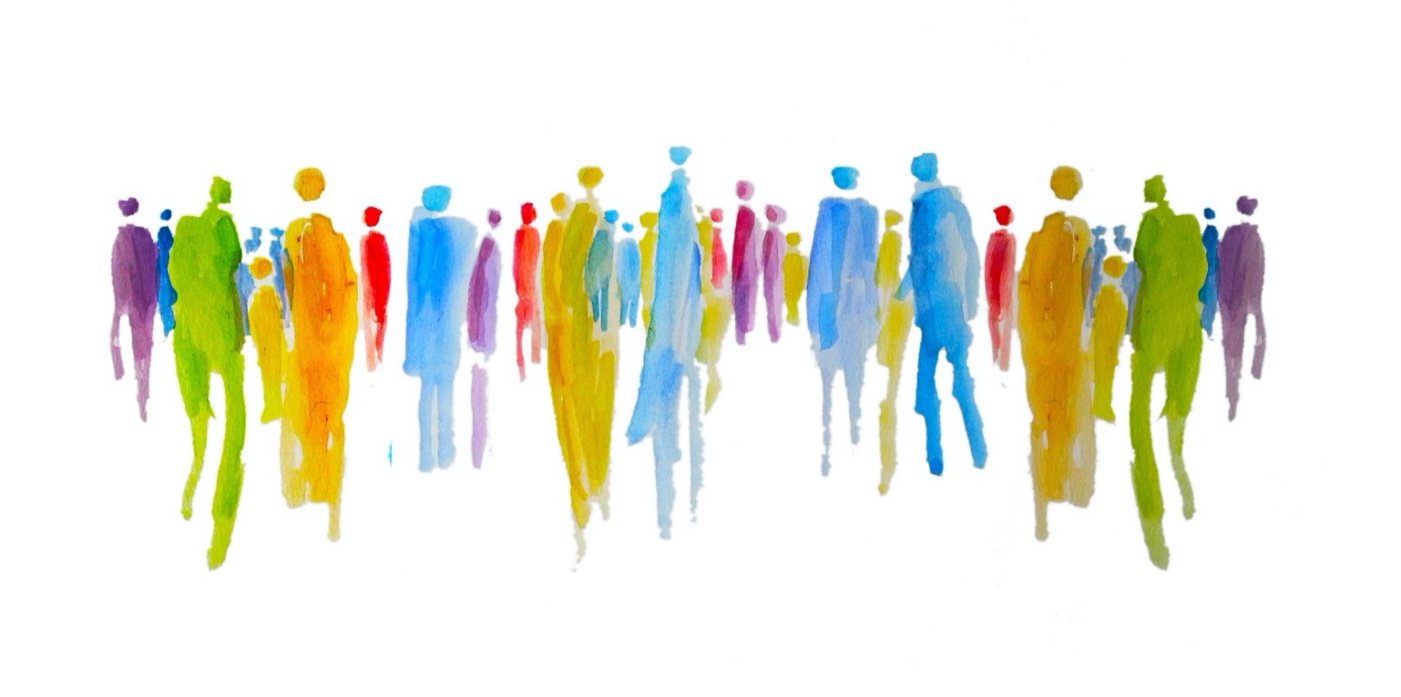 Danube University KremsDepartment for Clinical Neurosciences and Preventive MedicineCenter for Dementia StudiesDr. Karl Dorrek Straße 303500 Krems / AustriaSponsored by: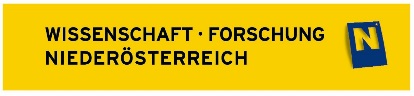 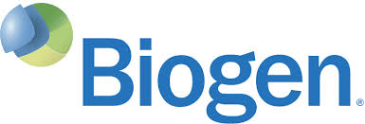 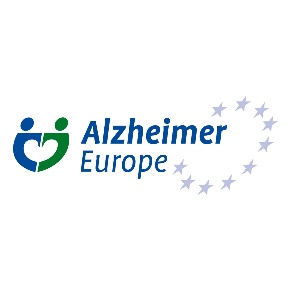 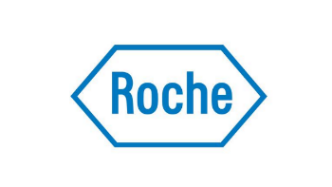 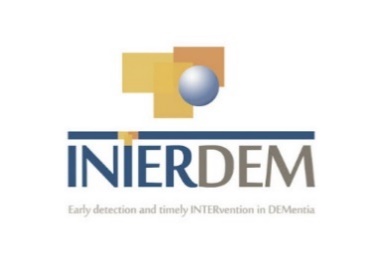 Cooperation Partners: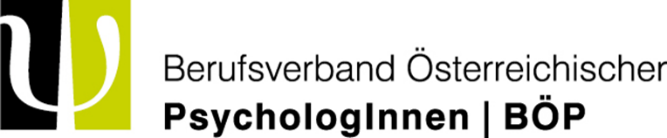 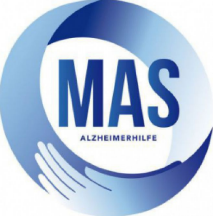 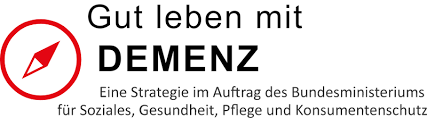 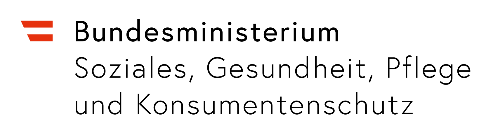 Dear Colleagues and Friends,The Second Krems Dementia Conference goes virtual in 2020!We are very happy to present a very interesting program again with many outstanding presentations.The theme of the conference is Prevention, Timely detection and Awareness of dementia. Coordinated efforts between East and West. We will bring together persons with dementia, representatives of Alzheimer Associations, great researchers and policy makers to work on meaningful preventive strategies, bringing timely diagnostic and counselling services to persons with dementia and their families and motivate society to support these families and encourage them to stay in touch with life. We will also discuss the consequences of COVID-19 for people with dementia and their families and the first lessons that can be learned.We are looking forward to meeting you online!On behalf of the organizing committee, Stefanie Auer, Marc WortmannMONDAY 16th NOVEMBER 2020TUESDAY NOVEMBER 17th 2020Parallel Workshop  November 17th 2020WEDNESDAY NOVEMBER 18th 2020Posters (Available throughout the conference days via the website)Announcement:3rd Krems Dementia Conference 28.-30. October 2021 Krems, AustriaDanube University KremsDepartment for Clinical Neurosciences and Preventive MedicineCenter for Dementia StudiesDr. Karl Dorrek Straße 303500 Krems / Austria13:00-13:45Opening Ceremony  Stefanie Auer & Marc Wortmann Stefan Nehrer (Dean, Danube-University-Krems) Johanna Mikl-Leitner (Governor of Lower-Austria)13:45-14:00Statement of a care giver representativeA plea on behalf of caregivers Felicitas Maurer, Selbsthilfe Krems, Austria14:00-14:15Expert-by-experience-statementHelga Rohra, Dementia Activist, Germany14:15-15:00Keynote: Social Health and Dementia PreventionMyrra Vernooij  Dassen, Radboud University Medical Center in Nijmegen, The Netherlands15:00-15:45Keynote: The NYU Caregiver Program: years of experienceMary Mittelman, NYU School of Medicine, USA09:30- 10:45  09:30-09:4509:45-10:0010:00-10:1510:15-10:3010:30-10:45Community Projects (Part 1): How can integration be made possible? 	The Dementia-friendly library Wiener Neustadt” – Health promotion for and with people with dementia and their careers in non-health settings Verena Tatzer et al., University of Applied Sciences Wiener Neustadt, AustriaDementia friendly police - an updateMarkus Richter et al., BMI, AustriaDementia Active CommunityGerhard Lang et al., BMI, AustriaThe Dementia Network Upper AustriaAndreas Eckschlager, ÖGK, AustriaWhy social care matters. The economics of dementia care in AustriaAlexander Braun et al., Institute for Health Care Management, University of Applied Sciences Krems, Austria10:45-11:00Break 11:00-12:1511:00-11:4511:45-12:0012:00-12:15Diagnostics Keynote: The ABIDE project (translate knowledge from diagnostic tests into practice)Wiesje van der Flier, Alzheimer Centre, Amsterdam, NetherlandsCognitive Assessment for immigrantsStefan Strotzka, Geronto-Psychiatric Center for Psychosocial Services, Vienna, AustriaHow can we examine the patients with Subjective Cognitive Decline? Magda Tsolaki, Ioulietta Lazarou, Department of Neurology, G.H. “AHEPA”, School of Medicine, Faculty of Health Sciences, Aristotle University of Thessaloniki, Greece12:15-13:00Keynote: The World Stroke Organisation Proclamation of Prevention of Stroke and Dementia. Michael Brainin, Department Clinical Neurosciences and Preventive Medicine, Danube University Krems, Austria13:00-13:30Lunch Break13:30-15:0013:30-13:4513:45-14:0014:00-14:1514:15-14:3014:30-14:4514:45-15:00Community Projects (Part 2): How can integration be made possible? Alzheimer Cafés in Hungary - Response to the COVID-19  pandemicCsaba Kucsera, Anna Holpert Eötvös Loránd University, Faculty of Social Sciences/HungaryThe MAKS® therapy: effects of a multimodal, non-pharmacological intervention for people with mild to moderate dementia Elmar  Grässel, Center for Health Services Research in Medicine, Department of Psychiatry and Psychotherapy, University Hospital Erlangen, GermanyEvaluating a complex intervention in integrated dementia care: a mixed methods research and design approachAndrea Schmidt et al., National Public Health Institute, AustriaPerception of professional carers on quality of care of home dwelling peopleVladimira Dostalova, Charles University, Faculty of Humanities,  Czech RepublicDigital Storytelling in Dementia CareChristina Plößnig, Hilda Tellioğlu  Technical University Vienna, AustriaAAL-technologies for/with people with dementia – the users perspectiveElisabeth Reitinger et al., University of Vienna, Austria15:00-15:15Break 15:15-16:00Keynote: Rural primary care memory clinics in Saskatchewan. Debra Morgan, University of Saskatchewan, Canada16:00-16:45Keynote: How Prepared Are European Health Care Systems to Deliver a Future Alzheimer's Treatment? Sören Mattke, University of Southern California9:30-17:00AIDEM 2020
First International Symposium on Artificial Intelligence for 
Dementia Prevention, Intervention and CareProgram 09:15- 11:1509:15- 10:0010:00- 10:1510:15-10:3010:30-11:15What did we learn from COVID-19?Keynote: Challenging behaviour of nursing home residents during COVID-19 measures in The NetherlandsDebby Gerritsen, Radboud University, The NetherlandsPeople with dementia and Covid 19 pandemic- actual Croatian conditionNinoslav Mimica, University Psychiatric Hospital Vrapče, Zagreb, CroatiaCOVID-19 and Dementia - exchange of experiences and chances for the futureAlice Edtmayer, GOEG AustriaKeynote: Dementia and long-term care in COVID-19 timesIva Holmerová, Charles University, Prague, Czech Republic  11:15-11:30Short break11:30-12:3011:30-11:4011:40-11:5011:50-12:0012:00-12:10 12:10-12:30Update on dementia plans from different countries Brigitte Juraszovic, GOEG Austria  Magda Tsolaki, Department of Neurology, G.H. “AHEPA”, School of Medicine, Faculty of Health Sciences, Aristotle University of Thessaloniki, GreeceOsman Kučuk, Emina Kučuk, Center for Dementia Sarajewo, BosniaJulia Riesch, Deutsches Zentrum für Altersfragen Geschäftsstelle Nationale Demenzstrategie, GermanyDiscussion12:30-13:00 Lunch break13:00-14:30Parallel Workshop : sponsored by Biogen : separate Registration necessary 13:00-13:1513:15-13:3013:30-13:4513:45-14:0014:00-14:1514:15-14:3014:30-14:45Awareness building and common projectsInterprofessional educational intervention in the Danube RegionLea Pfäffel, Alexander Kurz, Technical University of Munich - School of Medicine, GermanyThe Bike Memories serviceFragkiskos Spanos, Konstantina Anagnostopoulou, Kosmas Etolos, GreeceThe voices of people with dementia and their carers: A strategy for public participation and involvement in a multinational psychosocial intervention trialM. Geretsegger et al., The Grieg Academy Music Therapy Research Centre, NORCE Norwegian Research Centre, Bergen, NorwayDEMEDARTS Dementia.Empathy.Education.Arts Ruth Mateus-Berr et al., University of applied Arts, Vienna, AustriaLearnings on dementia friendly-communities based on experiences in two networks “Gut leben mit Demenz in Klosterneuburg” (Lower Austria) and “MITEINANDER im demenzfreundlichen Hietzing” (Vienna)Petra Mühlberger et al., Caritas Vienna, AustriaThe dementia’s notebookKonstantina Anagnostopoulou, Kosmas Etolos, GreeceDiscussion 14:45-15:00Closing Session Johannes Lehrner: Screening for Dementia with the Vienna Visuo-Constructional Test 3.0 Screening   (VVT 3.0 Screening)Sinisa Stefanac: Utilization of occupational therapy services and relation to survival people taking dementia specific medication in Austria – a retrospective population based study with a 13 year old observation periodAlbert Weinrauch: ICOS – a new method for early dementia detectionRizwan Nadim, Martin Partridge, & Ruoling Chen: Caregivers perception on association between oral health and dementia: A focus group study Anil Pokharel, Ashma Devkota, & Supriya Sharma: Basic Needs Management in Time of COVID Crisis in Local Level